lMADONAS NOVADA PAŠVALDĪBA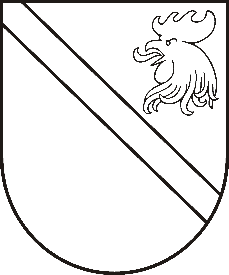 Reģ. Nr. 90000054572Saieta laukums 1, Madona, Madonas novads, LV-4801 t. 64860090, fakss 64860079, e-pasts: dome@madona.lv ___________________________________________________________________________MADONAS NOVADA PAŠVALDĪBAS DOMESLĒMUMSMadonā2018.gada 30.augustā								Nr.351									(protokols Nr.15, 27.p.)Par pirkuma līguma noslēgšanu   Liezēres pagasta pašvaldības padome 22.05.2009. pieņēma lēmumu (protokols Nr. 7, 11.p.), ar kuru pašvaldības komisijai uzdeva veikt pašvaldības īpašuma – dzīvokļa “Grāveri – 3” novērtēšanu un sagatavošanu pārdošanai izsolē, tajā skaitā, veikt dzīvokļa novērtēšanu, izstrādāt izsoles noteikumus, noteikt nosacīto cenu un organizēt izsoli.Liezēres pagasta pašvaldības padome 30.06.2009. pieņēma lēmumu (protokols Nr. 11, 2.p.), ar kuru dzīvokli nodeva atsavināšanai, apstiprināja dzīvokļa nosacīto cenu Ls 1660,- apmērā, apstiprināja izsoles noteikumus un uzdeva pašvaldības komisijai organizēt un rīkot izsoli.Par dzīvokļa lietošanu 07.05.2001. bija noslēgts dzīvojamo telpu īres līgums ar Jāni Cirsi. Izsoles noteikumi paredzēja, ka dzīvoklī dzīvojošām personām ir dzīvokļa pirmpirkuma tiesības un ja šīs personas izmanto pirmpirkuma tiesības, tad izsoli nerīko, bet šīs personas dzīvokli nopērk par izsoles sākumcenu.Liezēres pagasta pašvaldība 06.07.2009. saņēma dzīvokļa īrnieku atsavināšanas pieteikumu, kurā norādīts, ka viņi vēlas pirkt dzīvokli. Pirkuma maksa 2363,- euro (summa no latiem konvertēta uz euro atbilstoši Euro ieviešanas kārtības likumam) apmērā tika samaksāta 18.09.2017.. Dzīvokļa īrnieki iesniedza bāriņtiesā apliecinātu vienošanos, ka dzīvokli īpašumā iegūs Elita Cirse.       	Civillikuma 1533.pants nosaka, ka līgums uzskatāms par galīgi noslēgtu tikai tad, kad starp līdzējiem notikusi pilnīga vienošanās par darījuma būtiskām sastāvdaļām (1470.p.), ar nolūku savstarpēji saistīties.     	Civillikuma 2004.pants nosaka, ka pirkuma līgums uzskatāms par noslēgtu, kad abas puses vienojušās par pirkuma priekšmetu un maksu.     	 Civillikuma 1485.pants nosaka, ka, ja starp tāda darījuma (1484.p.) dalībniekiem notikusi vienošanās par visiem tā būtiskiem noteikumiem, tad katrs no viņiem var prasīt no otra, lai taisa atbilstošu aktu.     	Civillikuma 1487.pants nosaka, ka, ja rakstiska forma vajadzīga tādēļ, ka darījums zināmos gadījumos nevar būt spēkā bez ierakstīšanas zemes grāmatās, tad darījums saista pats par sevi arī bez tā izteikšanas rakstiskā formā, tiklīdz starp tā dalībniekiem notikusi vienošanās par visām tā būtiskām sastāvdaļām. Tādēļ nevienam no viņiem nav tiesības no šās vienošanās vienpusēji atkāpties un katrs var prasīt, lai otrs taisa attiecīgu aktu.     	Publiskas personas mantas atsavināšanas likuma 45.panta trešā daļa nosaka, ka, atsavinot pašvaldības īpašumā esošu dzīvokļa īpašumu, par kuru lietošanu likumā "Par dzīvojamo telpu īri" noteiktajā kārtībā ir noslēgts dzīvojamās telpas īres līgums, to vispirms rakstveidā piedāvā pirkt īrniekam un viņa ģimenes locekļiem.    	 Likuma “Par pašvaldībām” 21.panta pirmās daļas 17.punkts nosaka, ka dome var izskatīt jebkuru jautājumu, kas ir attiecīgās pašvaldības pārziņā, turklāt tikai dome var lemt par nekustamā īpašuma atsavināšanu.Noklausījusies jurista H.Pujata sniegto informāciju, pamatojoties uz Publiskas personas mantas atsavināšanas likuma 45.panta trešo daļu un likumu “Par pašvaldībām” 21.panta pirmās daļas 17.punktu, atklāti balsojot: PAR – 11 (Zigfrīds Gora, Ivars Miķelsons, Artūrs Čačka, Antra Gotlaufa, Gunārs Ikaunieks, Valda Kļaviņa, Valentīns Rakstiņš, Rihards Saulītis, Inese Strode, Aleksandrs Šrubs, Gatis Teilis), PRET – NAV,  ATTURAS – NAV , Madonas novada pašvaldības dome  NOLEMJ:Atlikt jautājuma izskatīšanu uz nākošo Finanšu un attīstības komitejas sēdi, izvērtējot:vai pirkuma līgums ir noslēdzams tā iemesla dēļ, ka pirkuma maksa samaksāta ar būtisku nokavējumu. ja līgums ir noslēdzams, vai ir pamats piemērot Publiskas personas mantas atsavināšanas likumā paredzēto atlikto maksājumu.Domes priekšsēdētāja vietnieks					Z.Gora